Государственное бюджетное учреждение для детей-сирот и детей, оставшихся без попечения родителей «Центр помощи детям, оставшимся без попечения родителей № 2»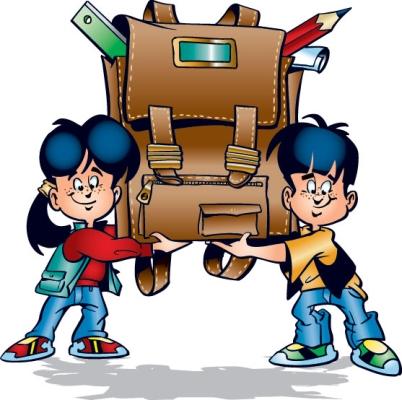 СПРАВОЧНИК ВЫПУСКНИКА«Ты вступаешь во взрослую жизнь…»ДОРОГОЙ ВЫПУСКНИК!Ты на пороге самостоятельной жизни и перед тобой открыты многие двери.У тебя есть возможность учиться и получать те профессии, которые интересны именно тебе, и с которыми связаны твои планы на будущее.Ты обладаешь всеми возможностями и правами благополучно устраивать свою профессиональную и семейную жизнь. А каким будет это будущее – зависит только от тебя самого!Настойчивость в достижении цели  приведут тебя к желаемому результату.Перед выходом из образовательной организации попробуй продумать, (спланировать) свою жизнь.Для этого определи:Главную цель в жизни (кем я буду, чего я хочу достигнуть).Задачи, которые надо решать в жизни, чтобы добиться главной целиПострой цепочку ближних и отдаленных конкретных целей (где буду жить, работать, учиться).Оцени свои личностные препятствия, зависящие и независящие от тебя. Определи (поищи) «запасные варианты», то есть варианты поведения в случае неудачи при осуществлении основного плана.Этот справочник содержит полезную информацию, необходимые телефоны, советы и консультации.  Надеемся, что он станет незаменимым помощником для Тебя и Твоих близких.Кто относится к категории детей-сирот и детей, оставшихся без попечения родителей?Дети-сироты – лица в возрасте до 18 лет, у которых умерли оба или единственный родитель.Дети, оставшиеся без попечения родителей,– лица в возрасте до 18 лет, которые остались без попечения единственного родителя или обоих родителей в связи с лишением их родительских прав, ограничением их в родительских правах, признанием родителей безвестно отсутствующими, недееспособными (ограниченно дееспособными), объявлением их умершими, установлением судом факта утраты лицом попечения родителей, отбыванием родителями наказания в учреждениях, исполняющих наказание в виде лишения свободы, нахождением в местах содержания под стражей подозреваемых и обвиняемых в совершении преступлений, уклонением родителей от воспитания своих детей или от защиты их прав и интересов, отказом родителей взять своих детей из образовательных организаций, медицинских организаций, организаций, оказывающих социальные услуги, а также в случае, если единственный родитель или оба родителя неизвестны, в иных случаях признания детей оставшимися без попечения родителей в установленном законом порядке.Лица из числа детей-сирот и детей, оставшихся без попечения родителей,– лица в возрасте от 18 до 23 лет, у которых, когда они находились в возрасте до 18 лет, умерли оба или единственный родитель, а также которые остались без попечения единственного или обоих родителей и имеют  право на дополнительные гарантии по социальной поддержке.ТВОИ ДОКУМЕНТЫ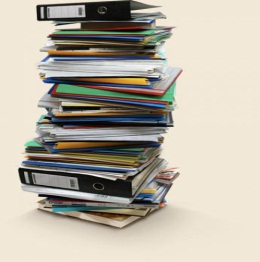 При выходе из организации для детей-сирот и детей, оставшихся без попечения родителей, или профессиональной образовательной организации  ТЫ  должен  получить следующий пакет документов:1.Свидетельство о рождении2. Паспорт4.Документ о получении образования;5.Документы, подтверждающие отсутствие родителей (единственного родителя): - решение суда о лишении родителей родительских прав (об ограничении в родительских правах), признание родителей недееспособными (ограниченно дееспособными), безвестно отсутствующими или умершими; - свидетельство о смерти родителей (единственного родителя);- копия приговора суда о назначении родителям наказания в виде лишения свободы;- справка об отбывании родителями наказания в учреждениях, исполняющих наказание в виде лишения свободы, либо о нахождении родителей в местах содержания под стражей,  подозреваемых и обвиняемых в совершении преступлений;- иные документы, подтверждающие отсутствие родителей (единственного родителя).6. Медицинские документы, в том числе справку медико-социальной экспертизы о состоянии здоровья  и индивидуальную программу реабилитации  (при наличии инвалидности)7. Правоустанавливающие документы на жилое помещение и иное недвижимое имущество (свидетельства о государственной регистрации права собственности, договоры социального найма жилого помещения, ордера)8. Договоры об открытии счетов в кредитных организациях.Все эти документы должны быть в подлиннике или в нотариально заверенных копиях. К ним следует относиться бережно и аккуратно. Они будут нужны Тебе на протяжении всей жизни.Особое внимание обрати насвидетельство о рождении.Свиде́тельство о рожде́нии — свидетельство о государственной регистрации акта гражданского состояния — факта рождения ребёнка. В этом документе содержится информация об имени ребёнка, дате его рождения, а также именах его родителей. Это первый и самый важный документ в жизни каждого человека. Береги его!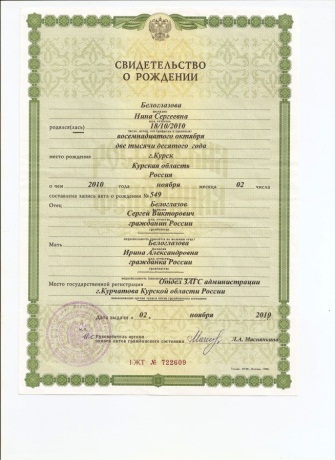 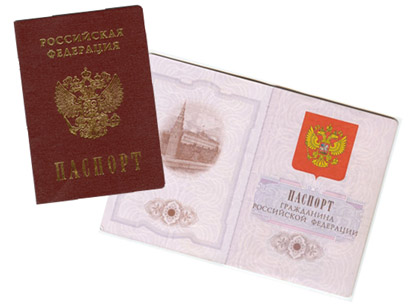 Паспорт - это основной документ, удостоверяющий личность гражданина Российской Федерации на территории России.Паспорт обязаны иметь все граждане Российской Федерации, достигшие 14-летнего возраста и проживающие на территории Российской Федерации.Паспорт выдаётся только лицам, являющимся гражданами Российской Федерации.Тебе придется за всю жизнь в обязательном порядке менять паспорт 2 раза: в 20 лет и при достижении возраста 45 лет. Паспорт подлежит обмену также в связи с уточнением установочных данных (при наличии ранее допущенных ошибок); в связи с переменой фамилии, имени, отчества; в связи с порчей паспорта (смытые и стертые надписи, утраченные и обгорелые страницы и т.д.); в связи с утратой паспорта.Порядок получения паспортаВыдача паспорта производится в территориальном отделении федеральной миграционной службы (ФМС)  по Курганской области  по месту жительства, месту пребывания или месту обращения гражданина.Документы необходимые для получения паспорта:Заявление на выдачу паспорта, заполненное гражданином, обратившимся за получением паспорта;Свидетельство о рождении (оригинал с отметкой о принадлежности к гражданству Российской Федерации);Две личные фотографии в черно-белом или цветном исполнении размером 35х45 мм, соответствующие возрасту заявителя на момент подачи заявления о выдаче паспорта;Квитанцию об оплате государственной пошлины за выдачу паспорта в размере 300 рублей.Уточни  у сотрудников ФМС  дату и время получения паспорта.РЕГИСТРАЦИОННЫЙ УЧЕТПо окончании образовательной организации Ты должен стать на регистрационный учет, который необходим Тебе  в целях обеспечения условий для реализации твоих дополнительных гарантий по социальной поддержке.Органами регистрационного учета в городах, поселках, сельских населенных пунктах являются территориальные отделения федеральной миграционной службы (ОФМС).Регистрационный учет устанавливается по месту жительства и по месту пребывания.Местом жительства является место, где гражданин постоянно или преимущественно проживает в качестве собственника, по договору социального найма, найма специализированного жилого помещения,  либо на иных основаниях, предусмотренных законодательством Российской Федерации, - жилой дом, квартира, специализированные дома (общежитие, гостиница-приют, дом-интернат и другие), а также иное жилое помещение, в котором он зарегистрирован по месту жительства (постоянная регистрация).Для регистрации по месту жительства необходимо предоставить следующие документы:заявление о регистрации по месту жительства;паспорт или иной заменяющий его документ, удостоверяющий личность гражданина (заявителя);документ, являющийся основанием для вселения в жилое помещение: (договор социального найма, договор найма жилого помещения государственного или муниципального жилищного фонда, договор специализированного найма жилого помещения,  свидетельство о государственной регистрации права либо иной документ).Местом пребывания является место, где гражданин временно проживает, гостиница, санаторий, пансионат, иное подобное учреждение, а также жилое помещение, не являющиеся местом жительства гражданина, в котором он проживает временно (временная регистрация).Для регистрации по месту пребывания необходимо предоставить:заявление о регистрации по месту пребывания, подписанное гражданином и собственником (нанимателем) жилого помещения, указанного в заявлении. Подписи заявителя и собственника (нанимателя) жилого помещения заверяются должностным лицом, ответственным за регистрацию;паспорт или иной заменяющий его документ, удостоверяющий личность заявителя;документ, являющийся основанием для временного проживания в жилом помещении (договор найма (поднайма), социального найма жилого помещения, свидетельство о государственной регистрации права на жилое помещение или заявление лица, предоставившего гражданину жилое помещение для временного проживания).Для регистрации достаточно представления одного из перечисленных документов. В случае регистрации по месту пребывания на основании договора социального найма жилого помещения или свидетельства о государственной регистрации права на жилое помещение,  гражданин вправе не предъявлять эти документы, а только указать в заявлении сведения о данном договоре или свидетельстве.Наличие  постоянной регистрации необходимо Тебе при постановке на учет в службу занятости, трудоустройстве, оформлении пенсий и пособий!ТВОЁ ЖИЛЬЕ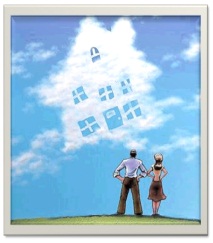 Основанием для обеспечения социальных гарантий в области жилищных прав детей-сирот и детей, оставшихся без попечения родителей, лиц из их числа являются: Конституция РФ, Жилищный Кодекс РФ, Федеральный закон от 21.12.1996 N 159-ФЗ "О дополнительных гарантиях по социальной поддержке детей-сирот и детей, оставшихся без попечения родителей" (в ред. от 28.12.2016 № 465-ФЗ), Закон Курганской области  от 31 декабря 2004 года «О дополнительных гарантиях по социальной поддержке детей-сирот и детей, оставшихся без попечения родителей, о порядке и размере выплаты денежных средств на содержание ребенка, находящегося под опекой (попечительством), в приемной семье», закон Курганской области от 07.09.2005 г. № 66 «О предоставлении жилых помещений в Курганской области». Дети-сироты и дети, оставшиеся без попечения родителей, лица из их числа, которые не являются нанимателями жилых помещений по договорам социального найма или членами семьи нанимателя жилого помещения по договору социального найма, либо собственниками жилых помещений  однократно обеспечиваются благоустроенными жилыми помещениями по договорам найма специализированных жилых помещений.Жилые помещения  предоставляются по достижению возраста 18 лет.По заявлению в письменной форме детей-сирот и детей, оставшихся без попечения, лиц из их числа, жилые помещения предоставляются по окончании срока пребывания в образовательных организациях, по завершении получения профессионального образования (ст. 8 Федерального закона № 159-ФЗ от 21.12.1996).Для того чтобы получить жилье, Ты должен быть включен в список детей-сирот и детей, оставшихся без попечения родителей, которые подлежат однократному обеспечению благоустроенными жилыми помещениями специализированного жилищного фонда Курганской  области по договорам найма специализированных жилых помещений. Если же Ты по какой-либо причине не был внесен в данный список, то Тебе необходимо обратиться в органы опеки и попечительства муниципального района или городского округа по месту проживания.Если у Тебя возникли трудности при внесении в список лиц, подлежащих обеспечению жилым помещением, ты можешь обратиться за помощью к специалисту службы сопровождения, который находится в отделе опеки и попечительства твоего района или округа.Для внесения в список на получение жилья Тебе необходимо иметь следующие документы:1) копия паспорта;2) копии документов, подтверждающих правовой статус детей-сирот (копия свидетельства о рождении, справка из отдела ЗАГС, подтверждающая факт внесения записи об отце в свидетельство о рождении ребенка по заявлению матери, копия акта о подкидывании либо об оставлении ребенка, копия вступившего в законную силу решения суда о лишении родителей родительских прав либо об ограничении в родительских правах, либо о признании родителей безвестно отсутствующими, объявлении их умершими, копия свидетельства о смерти родителей, копия вступившего в законную силу решения суда о признании родителей недееспособными (ограниченно дееспособными), копии иных документов, подтверждающих случаи признания ребенка оставшимся без попечения родителей в установленном законом порядке);3) копия распорядительного документа органа опеки и попечительства об устройстве ребенка (направление на воспитание и содержание в государственное учреждение, в приемную семью, под опеку (попечительство), о сохранении за ребенком жилого помещения;4) справка с места жительства ребенка-сироты на момент представления документов с указанием оснований проживания, общей площади жилого помещения, а также лиц, совместно проживающих с ребенком-сиротой;5) документы о наличии (или отсутствии) у ребенка-сироты в собственности жилых помещений в населенном пункте Российской Федерации, на территории которого находилось его место жительства на момент установления правового статуса ребенка-сироты и находится его место жительства на момент представления документов из органа государственной регистрации прав на недвижимое имущество и сделок с ним и БТИ;6) в случае признания невозможным проживания детей-сирот в ранее занимаемых жилых помещениях, нанимателями или членами семей нанимателей либо собственниками которых они являются, органы опеки и попечительства представляют решение уполномоченного Администрацией Курской области органа исполнительной власти Курской области об установлении факта невозможности проживания детей-сирот в ранее занимаемых жилых помещениях, нанимателями или членами семей нанимателей по договорам социального найма либо собственниками которых они являются, с копиями документов, подтверждающих это решение.Проживание детей-сирот и детей, оставшихся без попечения родителей, лиц из их числа, в ранее занимаемых жилых помещениях, нанимателями или членами семей нанимателей по договорам социального найма либо собственниками которых они являются, признается невозможным, если это противоречит интересам указанных лиц в связи с наличием одного из следующих обстоятельств (Федеральный Закон №15-ФЗ от 29.02.2012 г.):проживание в таких жилых помещениях лиц:  лишенных родительских прав в отношении этих детей-сирот и детей, оставшихся без попечения родителей (при наличии вступившего в законную силу решения суда об отказе в принудительном обмене жилого помещения ст.72 Жилищного кодекса Российской Федерации); страдающих тяжелой формой хронических заболеваний  при которой совместное проживание с ними в одном жилом помещении невозможно;жилые помещения непригодны для постоянного проживания или не отвечают установленным для жилых помещений санитарным и техническим правилам и нормам;общая площадь жилого помещения, приходящаяся на одно лицо, проживающее в данном жилом помещении, менее учетной нормы площади жилого помещения, в том числе, если такое уменьшение произойдет в результате вселения в данное жилое помещение детей-сирот и детей, оставшихся без попечения родителей;Жилые помещения детям-сиротам и детям, оставшимся без попечения родителей, а также лицам из числа детей-сирот  и детей, оставшихся без попечения родителей, предоставляются по договорамнайма специализированного жилого помещения, а не в собственность.По договору найма специализированного жилого помещения - одна сторона - собственник специализированного жилого помещения обязуется передать другой стороне - гражданину (нанимателю) данное жилое помещение за плату во владение и пользование для временного проживания в нем. Договор найма специализированного жилого помещения заключается на 5 лет с гражданами, достигшими совершеннолетия (18 лет).Воспользоваться правом получения социального жилья можно лишь один раз в жизни!!!Граждане, получившие право проживать в таких жилых помещениях, должны использовать жилье по назначению: оплачивать коммунальные услуги, выполнять все пункты договора найма специализированного жилого помещения. Если Ты бережно относишься к своему жилью, содержишь его в соответствии санитарными нормами, регулярно оплачиваешь коммунальные услуги, то по окончании действия договора найма специализированного жилого помещения с тобой заключается договор социального найма в отношении данного жилья с возможностью дальнейшей приватизации (приобретение в собственность).ВАЖНО ЗНАТЬ:Если Ты используешь жилое помещение не по назначению:- не оплачиваешь жилищно-коммунальные услуги;- не вносишь плату за жилое помещение;- разрушаешь или повреждаешь жилое помещение;- нарушаешь права и интересы соседейТО договор найма специализированного жилого помещения может быть заключен на новый пятилетний срок.НО ТЫ МОЖЕШЬ И ПОТЕРЯТЬ СВОЕ ЖИЛЬЕ…Если ты осуществляешь обмен жилого помещения  или  передаешь его   в поднаем, то с Тобой  может быть расторгнут договор найма специализированного жилого помещения и предоставлено койко-место в жилом помещении маневренного Фонда Курганской области. ТВОЁ ОБРАЗОВАНИЕ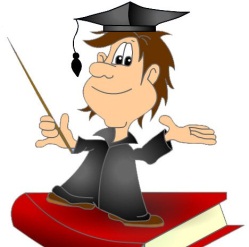 В соответствии со статьей 6 «Дополнительные гарантии права на образование» Федерального закона № 159-ФЗ от 21.12.1996 г. «О дополнительных гарантиях по социальной поддержке детей-сирот и детей, оставшихся без попечения родителей»:дети-сироты и дети, оставшиеся без попечения родителей, лица из числа детей-сирот и детей, оставшихся без попечения родителей, имеют право на получение первого и второго среднего профессионального образования бесплатно;дети-сироты и дети, оставшиеся без попечения родителей, лица из числа детей-сирот и детей, оставшихся без попечения родителей, обучающиеся в учреждениях среднего профессионального или высшего образования, зачисляются на полное государственное обеспечение до завершения обучения. В случае достижения ими возраста 23 лет –  право на полное государственное обеспечение и дополнительные гарантии по социальной поддержке сохраняется до окончания обучения;обучающимся в  профессиональных образовательных организациях, детям-сиротам и детям, оставшимся без попечения родителей,  лицам  из их числа  помимо полного государственного обеспечения выплачивается:- стипендия, размер которой больше на 50%, чем обычная стипендия; - ежегодное пособие на приобретение учебной литературы и письменных принадлежностей в размере трехмесячной стипендии;- 100% заработной платы, начисленной в период производственного обучения и производственной практики.Раз в год детям-сиротам и детям, оставшимся без попечения родителей, лицам из их числа, предоставляется бесплатный проезд к месту жительства и обратно к месту учебы. При завершении обучения в образовательных организациях для детей-сирот и детей, оставшихся без попечения родителей,  образовательных организациях  профессионального образования,выпускники  из числа детей-сирот и детей, оставшихся без попечения родителей, однократно обеспечиваются одеждой, обувью, мягким инвентарем и оборудованием по установленным нормам, а также единовременным денежным пособием в размере 500 рублей, за счет организации,  в которой они обучались. По желанию выпускника ему может быть выдана денежная компенсация на эти цели, которая перечисляется на счет выпускника, открытый в кредитной организации.При предоставлении обучающимся из числа детей-сирот и детей, оставшихся без попечения родителей, академического отпуска по медицинским показаниям за ними сохраняется на весь период полное государственное обеспечение, выплачивается стипендия.Профессиональная образовательная организация содействует организации их лечения.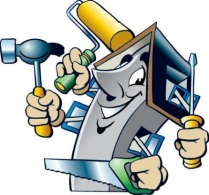 ТРУДОУСТРОЙСТВООснованием для обеспечения социальных гарантий в области трудоустройства детей-сирот и детей, оставшихся без попечения родителей, лиц из их числа служат: Конституция Российской Федерации, Трудовой кодекс Российской Федерации, Гражданский кодекс Российской Федерации, Федеральный закон Российской Федерации №159-ФЗ от 21.12.1996 г. «О дополнительных гарантиях по социальной поддержке детей-сирот и детей, оставшихся без попечения родителей».Права выпускников профессиональных образовательных организаций для детей-сирот и детей, оставшихся без попечения родителей, при устройстве на работу В соответствии со статьей 9 «Дополнительные гарантии права на труд» Федерального закона № 159-ФЗ от 21.12.1996 г.  «О дополнительных гарантиях по социальной поддержке детей-сирот и детей, оставшихся без попечения родителей»: 1. Органы государственной службы занятости населения (далее - органы службы занятости) при обращении к ним детей-сирот и детей, оставшихся без попечения родителей, в возрасте от четырнадцати до восемнадцати лет осуществляют профориентационную работу с указанными лицами и обеспечивают диагностику их профессиональной пригодности с учетом состояния здоровья. 2. Ищущим работу впервые и зарегистрированным в органах государственной службы занятости в статусе безработного детям-сиротам, детям, оставшимся без попечения родителей, лицам из числа детей-сирот и детей, оставшихся без попечения родителей, выплачивается пособие по безработице в течение 6 месяцев в размере уровня средней заработной платы, сложившегося в области. Органы службы занятости в течение указанного срока осуществляют профессиональную ориентацию, профессиональную подготовку и трудоустройство лиц данной категории. По истечению шестимесячного периода получения пособия,  следующие 6 месяцев пособие по безработице выплачивается в размере минимальной оплаты труда. Если в течение 18 месяцев официальной безработицы тебе не предложат работу, то ты имеешь право на повторное получение пособия по безработице в размере минимальной оплаты труда.Как устроиться на работуЕсли Ты испытываешь затруднения в трудоустройстве, обратись в службу занятости, которая может оказать тебе следующие услуги: -помочь в трудоустройстве по полученной специальности; -информировать о существующих вакансиях; - направить на переобучение с целью получения профессии, пользующейся спросом на рынке труда;- обеспечить временную занятость на общественных (оплачиваемых) работах;- предоставить социальную и материальную поддержку в виде выплаты пособия по безработице.Особое внимание органы службы занятости уделяют лицам, впервые ищущим работу. Ты можешь быть признан безработным, если достиг 16 лет (Закон Российской Федерации от 19.04.1991 г. «О занятости населения в Российской Федерации» - ст. 3).Срок для признания человека безработным - не более 11 дней с момента подачи документов.Для регистрации в службе занятости необходимо предъявлять следующие документы:паспорт с регистрацией, подтверждающий постоянное проживание в данном муниципальном районе;трудовую книжку (кроме граждан, не имеющих трудового стажа);документ об образовании;документы, подтверждающие статус лица из числа детей-сирот, детей, оставшихся без попечения родителей;справку о среднем заработке за последние три месяца по последнему месту работы (кроме граждан, не имеющих трудового стажа или стремящихся возобновить трудовую деятельность после длительного (более 1 года) перерыва, или уволенных с предприятий и в течение 12 недель, не имевших оплачиваемой работы за последние 12 месяцев, предшествовавших началу безработицы).Устройство на работу При устройстве на работу заключается трудовой либо гражданско-правовой договор, между работодателем и работником.В трудовом договоре обязательно оговариваются следующие условия:1. название должности, права и обязанности работодателя и  работника;2. условия труда;3. условия оплаты труда;4. рабочее время;5. время отдыха;6. срок, на который принимается работник.При заключении трудового договора или контракта может быть оговорен испытательный срок, позволяющий оценить профессиональное соответствие предложенной работе. Условие об испытании должно быть указано в приказе. После заключения трудового договора издается приказ (распоряжение) о зачислении на работу. Если это первое место работы, то на работника заводится трудовая книжка, которая является основным документом. Трудовые книжки ведутся на всех сотрудников, работающих в организации свыше 5 дней. В трудовую книжку вносятся сведения о работнике, о выполняемой им работе, а также о поощрениях и награждениях за успехи в работе. Взыскания в трудовую книжку не вносятся. Со всеми произведенными в трудовую книжку записями: о приеме на работу переводах на другую постоянную работу, об увольнениях, изменениях квалификационного разряда — администрация обязана ознакомить работника под расписку. При увольнении работника трудовая книжка выдается ему в день увольнения.В случае задержки выдачи трудовой книжки по вине администрации работнику выплачивается средний заработок за все время вынужденного прогула (ст. 99 ТК РФ).Если вы потеряли трудовую книжку, то обязаны немедленно сообщить об этом администрации по последнему месту работы. То же следует сделать при ее порче. Не позднее 15 дней после подачи такого заявления администрация выдает дубликат трудовой книжки с соответствующей надписью в правом верхнем углу первой страницы.При устройстве на работу сегодня принято предъявлять работодателю резюме и рекомендательные письма (если таковые имеются с предыдущего места работы). Сегодня слово «резюме» употребляется вместо слова «автобиография». Резюме составляется Тобой лично.Резюме включает следующие разделы:Цель поиска работы.Общие сведения.Образование.Опыт работы.Дополнительные сведения.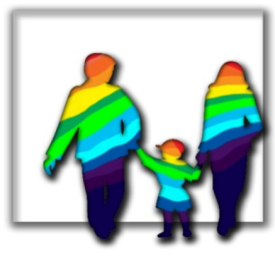 ЕСЛИ ТЫ РЕШИЛ СОЗДАТЬ СЕМЬЮ…Основанием для обеспечения прав граждан для создания семьи служат: Конституция Российской Федерации, Семейный кодекс Российской Федерации, Гражданский кодекс Российской Федерации.С какого возраста можно вступать в брак С 18 лет. Допускается оформление брака и с 16 лет в следующих случаях: 1)  при рождении ребенка,2)  если жизни одного из вступающих в брак грозит опасность (ст. 13 Семейного кодекса РФ). Но при этом должно быть разрешение органов опеки и попечительства по месту жительства вступающих в брак несовершеннолетних лиц. Заявление о регистрации брака, как правило, подается за месяц. ЗАГС при наличии уважительных причин (беременность, рождение ребенка, тяжелая болезнь жениха или невесты или другие особые обстоятельства) может не только сократить месячный срок, но и заключить брак в день подачи документов. ЗАГС может также и увеличить срок между подачей заявления и регистрацией, если, например, имеются какие-то сомнения в намерениях жениха и невесты, есть необходимость проверить документы и т.д. Срок может быть увеличен, но не более чем на месяц.Кто не имеет права вступать в брак?Лицо, которое состоит в другом зарегистрированном браке, близкие родственники (родители и дети, бабушки и внуки, дедушки и внучки, полнородные и не полнородные (имеющие общих мать и отца) братья и сестры, усыновители и усыновленные, недееспособные лица) (ст. 14 Семейного кодекса РФ).Заключение бракаЗаключение брака производится через месяц после подачи заявления, но в некоторых отделах ЗАГС придерживаются традиционных трех месяцев. В особых случаях брак может быть заключен ранее установленного срока и даже в день подачи заявления, поэтому сразу запаситесь документами, которые могут потребоваться для ускорения регистрации (справка из женской консультации, ходатайство из военкомата и т.д.).Необходимые документы:1. Паспорта будущих супругов.2.	Квитанция об оплате госпошлины.3. При регистрации повторного брака - свидетельство о расторжении предыдущего брака или смерти супруга.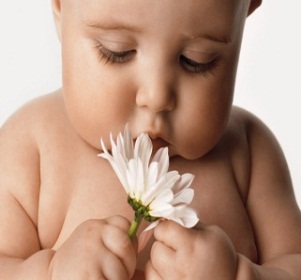 ЕСЛИ У ТЕБЯ РЕБЕНОКДокументы, необходимые  при регистрации рождения ребенка:1. Паспорта обоих родителей.2. Свидетельство о браке (расторжении брака, смерти супруга, установлении отцовства)3.	Медицинская справка о рождении ребёнка, выданная медицинской организацией, в которой проходили роды.Заранее обдумайте, как  назовете своего ребёнка, и постарайтесь в этом вопросе прийти к согласию.Прежде, чем дать ребёнку иностранное или «необычное» имя, подумайте.Помните, что, скорее всего, ребёнку придется жить в нашей стране и общаться со сверстниками. Вряд ли будет приятно, если, достигнув 14 лет, он первым делом пойдет в ЗАГС, чтобы сменить данное родителями имя.Заявление в ЗАГС о рождении ребёнка должно быть сделано не позднее, чем через месяц со дня рождения. Оно предоставляется родителями (одним из родителей) ребёнка, или родственником одного из родителей, или иным лицом, уполномоченным родителями. Регистрация рождения производится органом ЗАГС по месту рождения ребёнка или по месту жительства одного из родителей.Не затягивайте  с регистрацией рождения ребёнка. ПОМНИТЕ, что без свидетельства о рождении Вы не сможете его прописать и, следовательно, получить на него страховой медицинский полис.При регистрации рождения фамилия ребёнка записывается по фамилии его родителей, а имя - по их соглашению.Если родители не состоят в браке, то необходимо одновременно с регистрацией рождения оформить установление отцовства. Если по каким-либо причинам отцовство не установлено, фамилия ребёнка записывается по фамилии матери, имя - по её желанию, отчество - по её указанию. По желанию матери сведения об отце ребёнка в записи акта о рождении могут не вноситься.Регистрация установления отцовстваОснованием для регистрации установления отцовства является совместное заявление отца и матери ребёнка, не состоящих между собой в браке на момент его рождения, или решение суда об установлении отцовства.Если мужчина готов признать себя отцом ребёнка, но не намерен жениться на его матери, необходимо подать совместное заявление в орган ЗАГС, где отец подтверждает признание отцовства, а мать даёт согласие на установление отцовства. Личное присутствие обоих родителей при подаче заявления обязательно. Совместное заявление об установлении отцовства лучше подавать одновременно с заявлением о рождении ребёнка. При отсутствии совместного заявления родителей вопрос о происхождении ребёнка разрешается судом. Исковое заявление подается в суд по месту жительства ответчика. Его могут подать мать, опекун (попечитель), лицо, на иждивении которого находится ребёнок, или сам ребёнок, достигший совершеннолетия. По таким делам срок исковой давности не установлен. Суд принимает любые доказательства, подтверждающие рождение ребёнка от данного лица. На практике подобные дела относятся к категории наиболее сложных, поэтому наберитесь терпения и стойте до конца. Заявление в орган ЗАГС о выдаче свидетельства об установлении отцовства подает заинтересованное лицо после решения суда. После установления отцовства мать, опекун (попечитель), лицо, на иждивении которого находится ребёнок, может подать  заявление в суд  о взыскании алиментов.Документы, необходимые для взыскания алиментов:1.	Паспорта родителей ребенка.2.Медицинская справка о рождении ребёнка или свидетельство о рождении.3.	Свидетельство о браке (расторжении брака, смерти супруга) со стороны каждого из родителей при совместном заявлении.4.	Копия решения суда об установлении отцовства.КАК УСТРОИТЬ РЕБЕНКА В ДЕТСКИЙ САДРодители, имеющие детей в возрасте старше 2 лет, имеют право на обеспечение его местом в дошкольном детском учреждении (детском саду). Для реализации этого права необходимо  сразу после рождения ребенка обратиться в администрацию детского сада (или нескольких детских садов)  с заявлением о принятии ребенка на учет в младшую группу. При себе необходимо иметь: - паспорт одного из родителей; - свидетельство о рождении ребенка (детей).В исключительных случаях может быть рассмотрен вопрос о досрочном предоставлении места ребенку в группе социальной поддержки для малообеспеченных семей сроком на 6 месяцев.Для этого необходимо предоставить следующие документы: - справка о том, что ребенок стоит на очереди   в детском саду;         - справки  о доходах семьи:а) с места работы о размере з/платы, или из службы занятости - о постановке на учет с указанием размера получаемого пособия;б) из Управления пенсионного фонда — о размере получаемой пенсии или других выплат с указанием  даты  последней выплаты; в) справку о размере получаемой стипендии (для студентов);          - свидетельство о рождении ребенка;          - справку с места жительства о составе семьи;          - копию паспорта одного из родителей (обязательно наличие  регистрации) (стр. 2,3,4,5).За консультацией по вопросу оформления ребенка в группу социальной поддержки можно обратиться в органы социальной защиты муниципального района или города  по месту твоего жительства.ОФОРМЛЕНИЕ ДЕТСКИХ ПОСОБИЙЛица, имеющие детей,  пользуются  правом на получение детских пособий. На сегодняшний день  для указанной категории  лиц предусмотрены следующие выплаты:Единовременное пособие при рождении ребенка Для получения пособия необходимо обратиться в органы социальной защиты муниципального района по месту твоего жительства и  предоставить следующие документы:- письменное заявление о назначении единовременного пособия при рождении ребенка;- справку о рождении ребенка (детей), выданную органами ЗАГС (справка действительна в течение 6 месяцев);- в случае обращения за назначением единовременного пособия при рождении ребенка в орган социальной защиты населения по месту фактического проживания либо по месту пребывания дополнительно представляется справка из органа социальной защиты населения по месту жительства о том, что пособие не назначалось и не выплачивалось;- трудовые книжки (оригиналы, копии);- номер личного счета, открытого в одном из филиалов банка (оригинал, копия).Ежемесячное пособие по уходу за первым ребенком  выплачивается по достижении ребенком 1,5 лет.Ежемесячное пособие  по уходу за вторым и последующими детьми Для получения пособия необходимо обратиться в органы социальной защиты муниципального района по месту твоего жительства и  предоставить следующие документы:- письменное заявление о назначении ежемесячного пособия семьям при рождении второго, третьего и каждого последующего ребенка, с указанием в нем о неполучении одним из родителей аналогичного пособия;- паспорт заявителя (оригинал, копия);- свидетельства о рождении детей (оригиналы и копии);- справку о составе семьи;- номер личного счета, открытого в одном из филиалов банка (оригинал, копия).Ежемесячное пособие малоимущим семьям, имеющим детей, в которых оба родителя (или единственный родитель)  являются студентами (обучающимися), и студентам (обучающимся), являющимся одинокими родителями.Для получения пособия необходимообратиться в органы социальной защиты муниципального района по месту твоего жительства и  предоставить следующие документы:- письменное  заявление о назначении ежемесячного пособия по уходу за ребенком, с указанием в нем способа получения денежных средств;-документ, подтверждающий совместное проживание на территории РФ ребенка с одним из родителей либо лицом, его заменяющим, осуществляющим уход за ним;-свидетельства о рождении (усыновлении, установлении отцовства, смерти) всех детей (копии и оригиналы);- трудовые книжки, дипломы (копия и оригинал);- справку из органа государственной службы занятости населения о невыплате пособия по безработице, за исключением лиц, обучающихся по очной форме обучения в образовательных учреждениях;- для одного из родителей в соответствующих случаях – справку с места работы (учебы, службы) о том, что он (она) не использует указанный отпуск и не получает пособие по уходу;- паспорта родителей (оригиналы, копии 1, 2, 4, 5 страниц);- для одного из родителей, если он прописан за пределами города Курска – справку из органа социальной защиты населения о неполучении им пособия по уходу за ребенком;- справку с места учебы, подтверждающую, что лицо обучается по очной форме обучения, справку с места учебы о ранее выплаченном матери ребенка пособии по беременности и родам, копию приказа о предоставлении отпуска по уходу за ребенком;- номер личного счета, открытого в одном из филиалов банка (оригинал, копия).Ежемесячное пособие на ребенка (базовый размер) Для получения пособия необходимо обратиться в органы социальной защиты муниципального района по месту твоего жительства и  предоставить следующие документы:- заявление в письменной форме о назначении ежемесячного пособия на ребенка с указанием в нем сведений о совокупном доходе семьи за три полных календарных месяца, предшествующие месяцу обращения за назначением ежемесячного пособия;- документ, подтверждающий личность получателя пособия (паспорт или другой документ, удостоверяющий личность, в соответствии с законодательством РФ);- свидетельство о рождении ребенка (оригинал, копия), на детей старше 16 лет - справку из школы;- справку о составе семьи;- номер личного счета, открытого в одном из филиалов банка (оригинал, копия);- в случае необходимости представляются иные документы.СПРАВОЧНАЯ ИНФОРМАЦИЯЕдиный телефон службы спасения – 112.По этому номеру ты можешь вызвать пожарную охрану, милицию, скорую медицинскую помощь, аварийные службы  газовой, электрической сети, водоканалов и службы «Антитеррор». Звонок бесплатный, и соединение с диспетчером состоится, даже если в сотовом телефоне нет sim – карты. Телефон доверия: 8- 800- 2000-122  Психологи службы Доверия работают круглосуточно,  квалифицированные специалисты всегда выслушают и поддержат тебя, разделят твою боль, обиду, помогут найти выход из трудной жизненной ситуации.Телефон уполномоченного по правам ребенка в Курганской области8 (3522) 46-08-93, 41-32-64ГБУ  для детей-сирот и детей, оставшихся без попечения родителей Далматовский детский дом»:  8 (35 252)  3-75-50В Службе работают Специалисты: педагоги-психологи, социальный педагог, медицинский работник, которые помогут оказать  помощь в твоем жизнеустройстве  по следующим направлениям:психологи  помогут изменить отношение к себе и окружающим, повысят Твою самооценку, окажут помощь в решении конфликтов с близкими людьми, помогут разобраться в проблемах и грамотно выстроить отношения с окружающими;социальные педагоги окажут консультативную и  практическую  помощь  при обращении в  службу занятости, устройстве ребенка в детский сад, оформлении пособий и пенсий.Медицинский работник проведет  консультации  по вопросам здоровья, ухода за ребенком,  прохождения диспансеризации, медико-социальной экспертизы.МЫ ВСЕГДА РАДЫ ПОМОЧЬ ТЕБЕ!